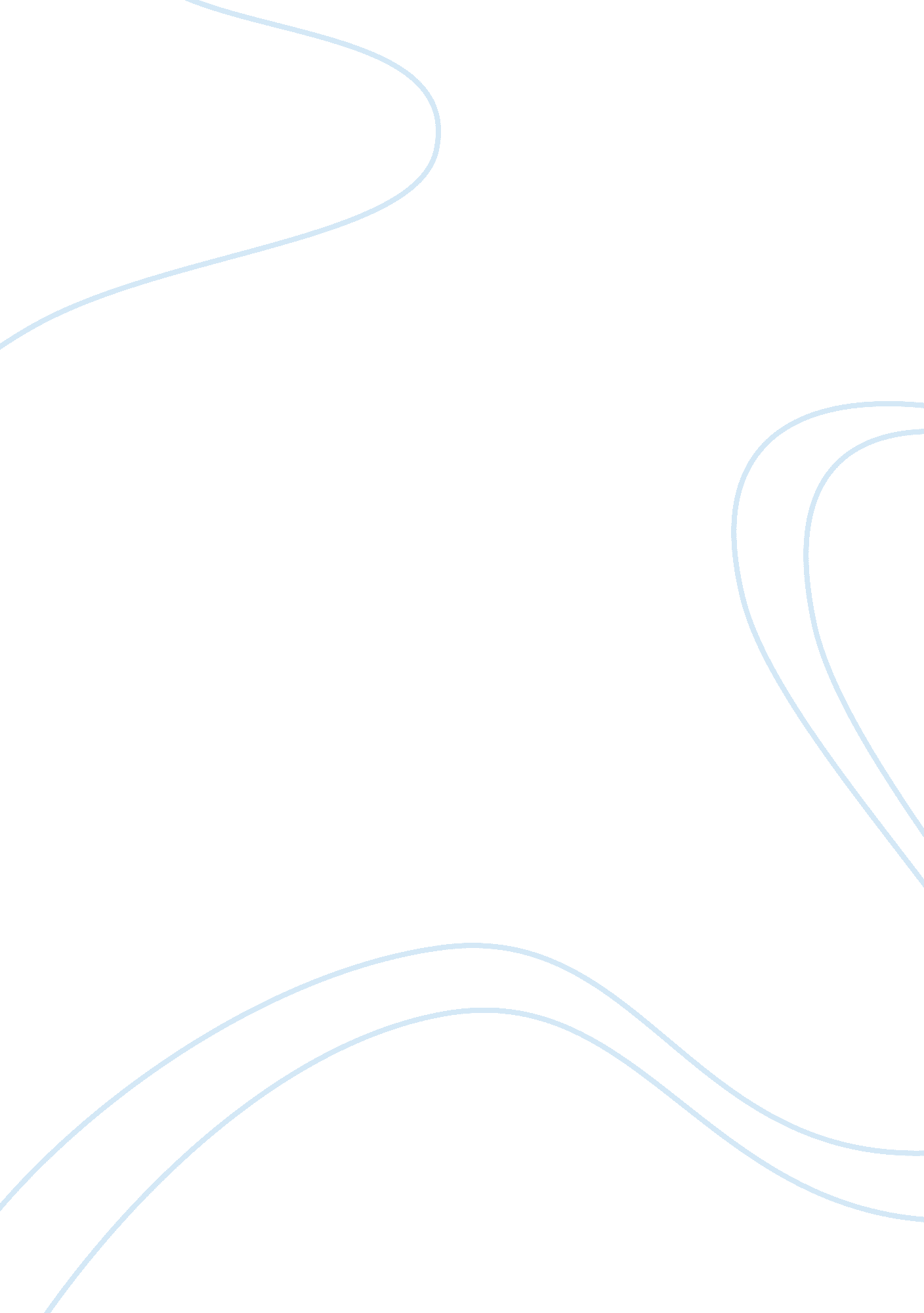 Catholic reformation outline!Religion, Catholic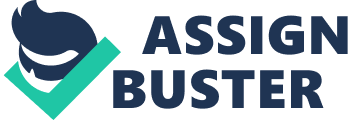 Bipin Pant AP Euro Thesis Statement While the ultimate objective of the Catholic Reformation was to recognize and spread Catholicism. Some aims, methods, and degree of success of the catholic reformation in the 16th century were activities of the Jesuits, the revival of papacy and the Council of Trent. Activities of the Jesuits Established highly disciplined schools The Jesuits took over in catholic universities and by 1600 they were the most famous educators in Europe Propagation of the catholic faith among non-Christians Francis Xavier spread ideas and influenced other countries like Japan The revival of papacy Pope Paul III (1534-1549) was the turning point to the revival of papacy Appointed a reform commission to study the condition of the Jesuits and summoned the council of Trent A Colloquy was held at Regensburg to settle religious tension peacefully Cardinal Caraffa was chosen pope as Paul IV (1555-1559) Council of Trent Problems such as outbreak in plagues, war between France and Spain, and changing of popes occurred The ladder group wan and only the church could interpret Scripture Both faith and good works worked for salvation he catholic church entered a new phase of its history Conclusion In conclusion, the catholic reformation's main goal was to proceed with Catholicism and some of the aims, methods, and degree of success of the catholic reformation were the activities of the Jesuits, the revival of papacy and the creation of the council of Trent. All these events led up to the new world that we live in and some of these events enhanced oureducationand our knowledge for the world and its view of life. What comes next? Motives of expanding land and “ The new world”. 